ArbeitsblattFast food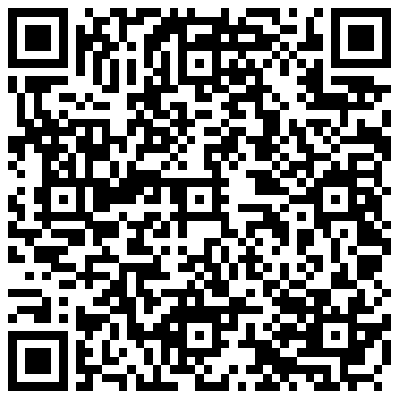 Beantworte folgende Fragen. feel-ok.at hilft dir dabei: 
www.feel-ok.at/essen-fastfoodVerschaff dir den ÜberblickWer viel klassischen Fast Food isst, dessen Ernährung ist tendenziell... 
Klicke auf: Was steckt in Fast Food?Fast Food kann auch gesund sein und dazu noch schmecken. Wie? Klicke auf: Gesundes Fast FoodMit dem Fast Food-Check findest du heraus, wo du bezüglich Fast Food stehst. Fasse deine Ergebnisse am Schluss zusammen.
Klicke auf: Fast Food CheckEs gibt Gerüchte und Mythen zum Thema Fast Food. Doch welche stimmen? Teste dein Wissen. 
Klicke auf: Fast Food QuizHast du Lust bekommen, gesundes Fast Food selber zuzubereiten? Wir haben ein paar Rezeptideen für dich.Klicke auf: RezepteLebensmittel-PyramideTeste dein Wissen beim Spiel der Lebensmittelpyramide.  Klicke auf:  www.feel-ok.at/essen-ep